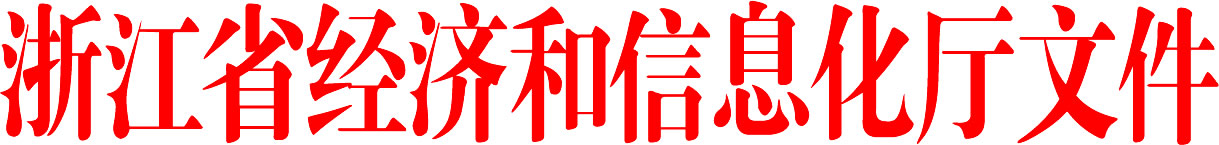 附件2有关市、县（市、区）及储备企业名单序号地区承储单位1杭州市浙江普康生物技术股份有限公司2杭州市杭州康恩贝制药有限公司3杭州市杭州苏泊尔南洋药业有限公司4杭州市杭州博日科技股份有限公司5杭州市明峰医疗系统股份有限公司6萧山区杭州美美科技有限公司7余杭区杭州胡庆余堂药业有限公司8余杭区杭州民生药业有限公司9余杭区杭州迪安生物技术有限公司10富阳区瀚晖制药有限公司11桐庐县杭州华润老桐君药业有限公司12建德市建德市朝美日化有限公司13建德市杭州朗索医用消毒剂有限公司14宁波市宁波荣安生物药业有限公司15宁波市宁波市康家乐医疗器械有限公司16洞头区浙江诚意药业股份有限公司17德清县浙江朗特医疗科技有限公司18海宁市浙江宁尔杀虫药业有限公司19绍兴市浙江震元股份有限公司20绍兴市振德医疗用品股份有限公司21绍兴市绍兴守仁医疗健康科技有限公司22柯桥区绍兴金阳纺织有限公司23嵊州市浙江新光药业股份有限公司24新昌县浙江医药股份有限公司新昌制药厂25新昌县浙江京新药业股份有限公司26金华市浙江金华康恩贝生物制药有限公司27兰溪市浙江天一堂药业有限公司28兰溪市浙江康恩贝制药股份有限公司29东阳市浙江普洛康裕制药有限公司30台州市浙江海正药业股份有限公司31临海市浙江华海药业股份有限公司32松阳县浙江康恩贝中药有限公司全省合计全省合计32家